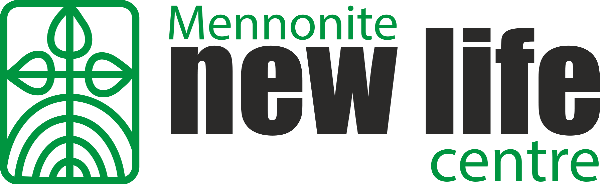 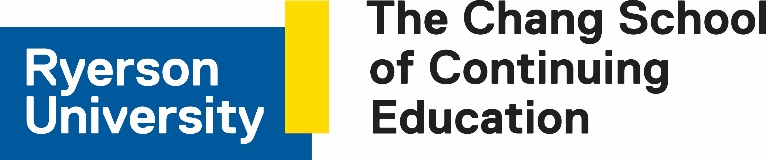 Workplace Communication in Canada (WCC) Program at MNLCT now taking applications for Winter 2019! Scholarships available for eligible participants.MNLCT is pleased to announce that we are once again partnering with Ryerson University to deliver the Workplace Communication in Canada (WCC) Program. Established in 2007, the WCC Program provides intercultural communication and soft skills training and helps professionals enhance awareness and understanding of cultural differences in communication in the Canadian workplace.To qualify for the WCC Program, participants must hold a Bachelor’s degree from outside of Canada, have a CLB of 6 or higher, and be a citizen, resident, protected person or a refugee claimant with work permit who resides in Ontario. More info on the WCC Program is at: http://ce-online.ryerson.ca/ce/default.aspx?id=2806 The program consists of 4 courses and starts at MNLCT Finch office in March:MNLCT can support 15 clients who, if eligible, will receive a bursary/scholarship ($2,700 each or $675 per course) through the Ontario Bridging Participant Assistance Program (OBPAP) to fully cover the cost of the WCC Program.Eligibility criteria for the bursary can be found on page 4 of the OBPAP application form available from MNLCT or Ryerson.Contact MNLCT and/or Ryerson now to find out more or to reserve a space in this popular program!Katerina Belazelkoska, Ph.D.Program Manager, Workplace Communication in Canada (WCC) Program
The G. Raymond Chang School of Continuing Education, Ryerson University 
Tel: (416) 979-5000 ext. 2174Email: katebela@ryerson.caWCC Program 2018/2019CDCE700CDCE720CDCE730CDCE740FinchMar 23, 30 & Apr 6, 13Apr 27 & May 4, 11, 25June 1, 8 15, 22July 6, 20, 27